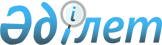 Об утверждении Правил и форм представления сведений о проверяемых физических лицах-держателях ценных бумаг, а также сведений по заключенным проверяемыми физическими лицами договорам страхования
					
			Утративший силу
			
			
		
					Приказ Министра финансов Республики Казахстан от 28 июля 2016 года № 407. Зарегистрирован в Министерстве юстиции Республики Казахстан 31 августа 2016 года № 14184. Утратил силу приказом Первого заместителя Премьер-Министра Республики Казахстан – Министра финансов Республики Казахстан от 15 мая 2020 года № 488.
      Сноска. Утратил силу приказом Первого заместителя Премьер-Министра РК – Министра финансов РК от 15.05.2020 № 488 (вводится в действие с 01.01.2021).

      Примечание РЦПИ!
Настоящий приказ вводится в действие с 01.01.2020.
      В соответствии с пунктами 7-4 и 7-7 статьи 583 Кодекса Республики Казахстан от 10 декабря 2008 года "О налогах и других обязательных платежах в бюджет" (Налоговый кодекс) ПРИКАЗЫВАЮ:
      1. Утвердить:
      1) Правила представления сведений о проверяемых физических лицах-держателях ценных бумаг согласно приложению 1 к настоящему приказу;
      2) форму сведений о проверяемых физических лицах-держателях ценных бумаг согласно приложению 2 к настоящему приказу;
      3) Правила представления сведений по заключенным проверяемыми физическими лицами договорам страхования согласно приложению 3 к настоящему приказу;
      4) форму сведений по заключенным проверяемыми физическими лицами договорам страхования согласно приложению 4 к настоящему приказу.
      2. Комитету государственных доходов Министерства финансов Республики Казахстан (Ергожин Д.Е.) в установленном законодательстве порядке обеспечить:
      1) государственную регистрацию настоящего приказа в Министерстве юстиции Республики Казахстан;
      2) в течение десяти календарных дней после государственной регистрации настоящего приказа его направление на официальное опубликование в периодических печатных изданиях и информационно-правовой системе "Әділет";
      3) в течение пяти рабочих дней со дня получения настоящего приказа от Министерства юстиции Республики Казахстан его направление в Республиканское государственное предприятие на праве хозяйственного ведения "Республиканский центр правовой информации" Министерства юстиции Республики Казахстан для размещения в Эталонном контрольном банке нормативных правовых актов Республики Казахстан;
      4) размещение настоящего приказа на интернет-ресурсе Министерства финансов Республики Казахстан.
      3. Настоящий приказ вводится в действие с 1 января 2020 года и подлежит официальному опубликованию.
      Сноска. Пункт 3 в редакции приказа Министра финансов РК от 31.03.2017 № 213


      "СОГЛАСОВАН"
Исполняющий обязанности
Председателя Национального Банка 
Республики Казахстан
____________________ Г. Пирматов
29 июля 2016 года Правила представления
сведений о проверяемых физических лицах-держателях ценных бумаг
      1. Настоящие Правила разработаны в соответствии с пунктом 7-4 статьи 583  Кодекса Республики Казахстан от 10 декабря 2008 года "О налогах и других обязательных платежах в бюджет" (Налоговый кодекс) и определяют порядок представления организацией, осуществляющей деятельность по ведению системы реестров держателей ценных бумаг (далее – организация), сведений по проверяемым физическим лицам-держателях ценных бумаг (далее – сведения) по запросу органа государственных доходов Республики Казахстан. 

      2. Сведения представляются организацией электронным способом через веб-приложение или посредством передачи по информационно-коммуникационной сети, обеспечивающей гарантированную доставку сообщений, и заверяются электронной цифровой подписью в соответствии с Законом Республики Казахстан от 7 января 2003 года "Об электронном документе и электронной цифровой подписи". 

      3. Сведения представляются отдельно в разрезе видов ценных бумаг.

      4. Сведения включают в себя следующие данные:

      1) в графе 1 – порядковый номер строки;

      2) в графе 2 – индивидуальный идентификационный номер (ИИН) физического лица-держателя ценных бумаг;

      3) в графе 3 – фамилия, имя, отчество (если оно указано в документе, удостоверяющем личность) физического лица-держателя ценных бумаг; 

      4) в графе 4 – вид ценных бумаг, держателем которых является физическое лицо, указанное в графе 2;

      5) в графе 5 – национальный идентификационный номер ценной бумаги и (или) ISIN;

      6) в графе 6 – количество ценных бумаг;

      7) в графе 7 – номинальная стоимость ценных бумаг.

      5. В случае представления информации по паям дополнительно представляется следующая информация:

      1) в графе 8 – наименование паевого инвестиционного фонда;

      2) в графе 9 – бизнес-идентификационный номер (БИН) управляющей компании; 

      3) в графе 10 – наименование управляющей компании. Сведения о проверяемых физических лицах-держателей ценных бумаг*
      * Сведения представляются отдельно в разрезе физических лиц Правила представления сведений по заключенным
проверяемыми физическими лицами договорам страхования
      1. Настоящие Правила разработаны в соответствии с пунктом 7-7 статьи 583  Кодекса Республики Казахстан от 10 декабря 2008 года "О налогах и других обязательных платежах в бюджет" (Налоговый кодекс) и определяют порядок представления страховыми (перестраховочными) организациями (далее – страховая организация) сведений по заключенным проверяемыми физическими лицами договорам страхования (далее – сведения) по запросу органа государственных доходов Республики Казахстан.
      2. Сведения представляются страховой организацией электронным способом через веб-приложение или посредством передачи по информационно-коммуникационной сети, обеспечивающей гарантированную доставку сообщений, и заверяются электронной цифровой подписью в соответствии с Законом Республики Казахстан от 7 января 2003 года "Об электронном документе и электронной цифровой подписи".
      3. Сведения представляются отдельно по договорам (полисам) страхования в разрезе классов (видов) страхования.
      4. Сведения включают в себя следующие данные:
      1) в графе 1 – порядковый номер строки;
      2) в графе 2 – индивидуальный идентификационный номер (ИИН) физического лица – страхователя или застрахованного;
      3) в графе 3 – фамилия, имя, отчество (если оно указано в документе, удостоверяющем личность) физического лица-страхователя или застрахованного; 
      4) в графе 4 – класс (вид) страхования по которому физическое лицо, указанное в графе 2, является страхователем или застраховано;
      5) в графе 5 – номер договора (полиса) страхования;
      6) в графе 6 – объект страхования;
      7) в графе 7 – сумма страховой выплаты;
      8) в графе 8 – сумма страховой премии. Сведения по заключенным проверяемыми физическими лицами договорам страхования
					© 2012. РГП на ПХВ «Институт законодательства и правовой информации Республики Казахстан» Министерства юстиции Республики Казахстан
				
      Министр финансов
Республики Казахстан 

Б. Султанов
Приложение 1
к приказу Министра финансов
Республики Казахстан
от 28 июля 2016 года № 407Приложение 2
к приказу Министра финансов
Республики Казахстан
 от 28 июля 2016 года № 407Форма
№ п/п
Физическое лицо
Физическое лицо
Вид ценных бумаг
Национальный идентификационный номер ценой бумаги и (или) ISIN
Количество ценных бумаг
Номинальная стоимость ценных бумаг (тенге)
Наименование паевого инвестиционного фонда
Бизнес идентификационный номер управляющей компании
Наименование управляющей компании
№ п/п
Индивидуальный идентификационный номер (ИИН)
Фамилия, имя, отчество (если оно указано в документе, удостоверяющем личность)
Вид ценных бумаг
Национальный идентификационный номер ценой бумаги и (или) ISIN
Количество ценных бумаг
Номинальная стоимость ценных бумаг (тенге)
Наименование паевого инвестиционного фонда
Бизнес идентификационный номер управляющей компании
Наименование управляющей компании
1
2
3
4
5
6
7
8
9
10Приложение 3
к приказу Министра финансов 
Республики Казахстан
от 28 июля 2016 года № 407Приложение 4
к приказу Министра финансов
Республики Казахстан
от 28 июля 2016 года № 407Форма
№ п/п
Физическое лицо
Физическое лицо
Класс (вид) страхования
Номер договора (полиса) страхования
Объект страхования
Сумма страховой выплаты (тенге)
Сумма страховой премии (тенге)
№ п/п
Индивидуальный идентификационный номер (ИИН)
Фамилия, имя, отчество (если оно указано в документе, удостоверяющем личность)
Класс (вид) страхования
Номер договора (полиса) страхования
Объект страхования
Сумма страховой выплаты (тенге)
Сумма страховой премии (тенге)
1
2
3
4
5
6
7
8